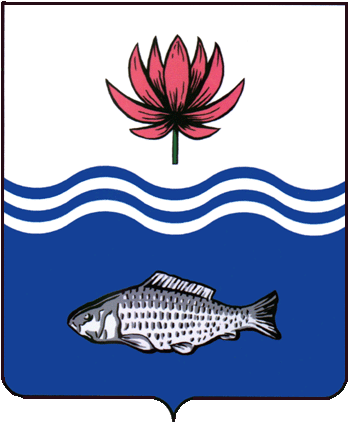 АДМИНИСТРАЦИЯ МО "ВОЛОДАРСКИЙ РАЙОН"АСТРАХАНСКОЙ ОБЛАСТИПОСТАНОВЛЕНИЕО муниципальной программе«Развитие Единой дежурной диспетчерской службы МО «Володарский» на 2022-2024 годы»       На основании статей 179, 179.3 Бюджетного кодекса Российской Федерации, повышения эффективности решения отдельных социально -экономических задач муниципального образования «Володарский район», в соответствии с решением Совета МО «Володарский район» № 76 от 23.12.2021 г. «О бюджете МО «Володарский район» на 2022 г. и плановый период 2023-2024гг.», администрация МО «Володарский район»ПОСТАНОВЛЯЕТ:1.	Утвердить муниципальную программу «Развитие Единой дежурной диспетчерской службы МО «Володарский район» на 2022-2024 годы» (Приложение №1).2.	Финансово – экономическому управлению администрации МО «Володарский район»:2.1.	Отделу экономического развития и инвестиционной политике финансово - экономического управления администрации МО «Володарский район» внести в реестр муниципальных программ программу «Развитие единой дежурной диспетчерской службы МО «Володарский район» на 2022-2024 годы».3.	Разработчику Программы в целях текущего контроля за эффективным использованием бюджетных средств ведомства направлять в экономический отдел развития и инвестиционной политике финансово - экономического управления администрации МО «Володарский район»  квартальный, годовой (итоговый) отчеты согласно формам и срокам, установленным Постановлением администрации МО «Володарский район» от 13.04.2020 г. № 444 «Об утверждении Порядка разработки, утверждения, реализации и оценки эффективности муниципальных программ на территории муниципального образования «Володарский район».4.	Сектору информационных технологий организационного отдела администрации МО «Володарский район» (Поддубнов) опубликовать настоящее постановление на сайте администрации МО «Володарский район».5.	И.о. главного редактора МАУ "Редакция газеты "Заря Каспия" (Королевский) опубликовать настоящее постановление в районной газете «Заря Каспия».6.	Настоящее постановление вступает в силу с момента его официального опубликования и распространяется на правоотношение возникшие с 01 января 2022 года.7.	Контроль за исполнением настоящего постановления возложить на первого заместителя главы администрации МО «Володарский район» Д.В. Курьянова.Глава администрацииМО «Володарский район»					       Х.Г.ИсмухановПриложение №1к постановлению администрацииМО «Володарский район»от 09.02.2022 г. № 192Муниципальная программа "Развитие Единой дежурной диспетчерской службы МО «Володарский район» на 2022-2024 годы"1.  Паспорт Программы2. Характеристика сферы реализации Программы.Единая дежурная диспетчерская служба  МО «Володарского района» (далее - ЕДДС) является органом повседневного управления Володарского районаЕДДС предназначена для приема сообщений об авариях, пожарах, катастрофах, стихийных бедствиях и других чрезвычайных происшествиях от населения и организаций, оперативного реагирования и управления силами постоянной готовности, координации совместных действий ведомственных дежурно-диспетчерских служб (далее - ДДС) в условиях чрезвычайной ситуации.Основными целями создания ЕДДС является:- повышение оперативности реагирования при угрозе или возникновении чрезвычайной ситуации (далее – ЧС) на территории муниципального района;- информирование населения и организаций о фактах их возникновения и принятых по ним мерам;- повышение эффективности взаимодействия привлекаемых сил и средств постоянной готовности и слаженности их совместных действий.На территории Володарского района официально находится один потенциально-опасных объекта, также на территории района имеется 422 км муниципальных дорог из них 165,53 км с твердым покрытием и 256,87 грунтовое покрытие. На территории района также проходит 231 км дорог регионального значения. Для дальнейшего повышения готовности сил и средств районного звена РСЧС для реагирования на ЧС (угрозу ЧС) необходимо проводить дальнейшие мероприятия по развитию ЕДДС. Основными проблемами ЕДДС Володарского района в настоящее время являются:- помещение ЕДДС требует расширения так, как не обеспечивает нормального функционирования ЕДДС в соответствии с требованиями ГОСТ Р 22.7.01- 99;- отсутствие прямых каналов связи с дежурно-диспетчерских служб (далее ДДС), расположенными на территории муниципального района, следствием данной ситуации является отсутствие оперативности принимаемой информации в кратчайший срок и невозможность устойчивого оперативного обмена информации между ЕДДС и ДДС;- отсутствие резервного источника электроснабжения мощностью не менее 1 Квт, что существенно влияет на необходимую бесперебойность работы оборудования ЕДДС;-отсутствие оборудованного необходимыми техническими средствами рабочего места дежурного оператора ЕДДС;Реализация Программы позволит решить указанные проблемы при максимально эффективном использовании бюджетных средств, что соответственно обеспечит максимальную скорость оперативного реагирования ЕДДС при угрозе или возникновении чрезвычайной ситуации на территории Володарского района.3. Основные цели и задачи, сроки реализации Программы.Основной целью Программы является повышение оперативности реагирования администрации и служб Володарского района на угрозу или возникновение чрезвычайных ситуаций (далее ЧС), эффективного взаимодействия привлекаемых сил и средств постоянной готовности, слаженности их совместных действий, повышение уровня информирования администрации и районных служб о случившихся фактах и принятых мерах при ликвидации последствий ЧС.Для достижения поставленной цели необходимо решение следующих задач:- оборудование рабочего помещения ЕДДС в соответствии с требованиями ГОСТ Р 22.7.01-99;- оснащение ЕДДС компьютерной техникой и программно-техническими средствами автоматизации управления звеном РСЧС;- обучение оперативно-диспетчерского персонала ЕДДС;-обеспечение деятельности ЕДДС.Сроки реализации Программы: 2022-2024 годы.4. Ресурсное обеспечение ПрограммыОбъем финансовых средств из районного бюджета на реализацию Программы составляет 1000,00 тыс. рублей, в т. ч. по годам:2022 год - 3000,00 тыс. руб.2023 год – 1000,00 тыс. руб.2024 год – 1000,00 тыс. руб.Ресурсное обеспечение реализации Программы за счет средств районного бюджета приведено в приложении 1 к Программе.При определении объемов финансирования Программы за счет средств районного бюджета учитывались: сметы расходов предыдущих лет, анализ расходов ЕДДС других муниципальных районов и областей на выполнение денных мероприятий.5. Целевые индикаторы и показателиэффективности исполнения ПрограммыЦелевыми индикаторами и показателями Программы являются:- уровень оснащенности рабочего помещения ЕДДС в соответствии с требованиями ГОСТ Р 22.7.01-99 ;- уровень оснащенности ЕДДС компьютерной техникой и программно-техническими средствами автоматизации управления звеном РСЧС;- процент обученных сотрудников ЕДДС от штатной численности;- реализация плана финансово-хозяйственной деятельности учреждения.6. Основные мероприятия ПрограммыДля достижения целей и решения задач Программы необходимо реализовать ряд основных мероприятий:- обеспечение деятельности ЕДДС;-укрепление материально-технической базы ЕДДС;-организация обучения и проведения тренировок по вопросам ГО и ЧС дежурно-диспетчерского персонала ЕДДС.7. Оценка ожидаемых результатов реализации ПрограммыЗа период с 2022 по 2024 годы планируется достижение следующих результатов:- оборудование рабочего помещения ЕДДС в соответствии с требованиями ГОСТ Р 22.7.01-99 на 20 %;- оснащение ЕДДС компьютерной техникой и программно-техническими средствами автоматизации управления звеном РСЧС на 50%;- обучение оперативно-диспетчерского персонала ЕДДС 100 %- реализация плана финансово-хозяйственной деятельности учреждения в объеме 100% на период реализации Программы.Верно:           от 09.02.2022 г.N  192Наименование муниципальной программы"Развитие единой дежурной диспетчерской службы  МО «Володарский район» на 2022-2024 годы" (далее - Программа)"Развитие единой дежурной диспетчерской службы  МО «Володарский район» на 2022-2024 годы" (далее - Программа)"Развитие единой дежурной диспетчерской службы  МО «Володарский район» на 2022-2024 годы" (далее - Программа)"Развитие единой дежурной диспетчерской службы  МО «Володарский район» на 2022-2024 годы" (далее - Программа)Ответственный исполнитель муниципальной программыЕдиная дежурная диспетчерская служба МО «Володарский район»Единая дежурная диспетчерская служба МО «Володарский район»Единая дежурная диспетчерская служба МО «Володарский район»Единая дежурная диспетчерская служба МО «Володарский район»Цели муниципальной программыПовышение оперативности реагирования администрации и служб Володарского района на угрозу или возникновение чрезвычайных ситуаций (далее ЧС), эффективного взаимодействия привлекаемых сил и средств постоянной готовности, слаженности их совместных действий, повышение уровня информирования администрации и районных служб о случившихся фактах и принятых мерах при ликвидации последствий ЧС.Повышение оперативности реагирования администрации и служб Володарского района на угрозу или возникновение чрезвычайных ситуаций (далее ЧС), эффективного взаимодействия привлекаемых сил и средств постоянной готовности, слаженности их совместных действий, повышение уровня информирования администрации и районных служб о случившихся фактах и принятых мерах при ликвидации последствий ЧС.Повышение оперативности реагирования администрации и служб Володарского района на угрозу или возникновение чрезвычайных ситуаций (далее ЧС), эффективного взаимодействия привлекаемых сил и средств постоянной готовности, слаженности их совместных действий, повышение уровня информирования администрации и районных служб о случившихся фактах и принятых мерах при ликвидации последствий ЧС.Повышение оперативности реагирования администрации и служб Володарского района на угрозу или возникновение чрезвычайных ситуаций (далее ЧС), эффективного взаимодействия привлекаемых сил и средств постоянной готовности, слаженности их совместных действий, повышение уровня информирования администрации и районных служб о случившихся фактах и принятых мерах при ликвидации последствий ЧС.Задачи муниципальной программы- оборудование рабочего помещения ЕДДС в соответствии с требованиями ГОСТ 22.7.01-99;- оснащение ЕДДС компьютерной техникой и программно-техническими средствами автоматизации управления звеном РСЧС;- обучение оперативно-диспетчерского персонала ЕДДС;- обеспечение деятельности ЕДДС.- оборудование рабочего помещения ЕДДС в соответствии с требованиями ГОСТ 22.7.01-99;- оснащение ЕДДС компьютерной техникой и программно-техническими средствами автоматизации управления звеном РСЧС;- обучение оперативно-диспетчерского персонала ЕДДС;- обеспечение деятельности ЕДДС.- оборудование рабочего помещения ЕДДС в соответствии с требованиями ГОСТ 22.7.01-99;- оснащение ЕДДС компьютерной техникой и программно-техническими средствами автоматизации управления звеном РСЧС;- обучение оперативно-диспетчерского персонала ЕДДС;- обеспечение деятельности ЕДДС.- оборудование рабочего помещения ЕДДС в соответствии с требованиями ГОСТ 22.7.01-99;- оснащение ЕДДС компьютерной техникой и программно-техническими средствами автоматизации управления звеном РСЧС;- обучение оперативно-диспетчерского персонала ЕДДС;- обеспечение деятельности ЕДДС.Целевые индикаторы и показатели муниципальной программы- уровень оснащенности рабочего помещения ЕДДС в соответствии с требованиями ГОСТ Р 22.7.01-99;- уровень оснащенности ЕДДС компьютерной техникой и программно-техническими средствами автоматизации управления звеном РСЧС;- процент обученных сотрудников ЕДДС от штатной численности;- реализация плана финансово-хозяйственной деятельности учреждения.- уровень оснащенности рабочего помещения ЕДДС в соответствии с требованиями ГОСТ Р 22.7.01-99;- уровень оснащенности ЕДДС компьютерной техникой и программно-техническими средствами автоматизации управления звеном РСЧС;- процент обученных сотрудников ЕДДС от штатной численности;- реализация плана финансово-хозяйственной деятельности учреждения.- уровень оснащенности рабочего помещения ЕДДС в соответствии с требованиями ГОСТ Р 22.7.01-99;- уровень оснащенности ЕДДС компьютерной техникой и программно-техническими средствами автоматизации управления звеном РСЧС;- процент обученных сотрудников ЕДДС от штатной численности;- реализация плана финансово-хозяйственной деятельности учреждения.- уровень оснащенности рабочего помещения ЕДДС в соответствии с требованиями ГОСТ Р 22.7.01-99;- уровень оснащенности ЕДДС компьютерной техникой и программно-техническими средствами автоматизации управления звеном РСЧС;- процент обученных сотрудников ЕДДС от штатной численности;- реализация плана финансово-хозяйственной деятельности учреждения.Срок реализации муниципальной программы2022- 2024 год2022- 2024 год2022- 2024 год2022- 2024 годИсточники финансирования муниципальной программы, в том числе по годам:Расходы (тыс. рублей)Расходы (тыс. рублей)Расходы (тыс. рублей)Расходы (тыс. рублей)Источники финансирования муниципальной программы, в том числе по годам:Всего2022 год2023 год2024 годСредства районного бюджета1 000,001 000,001 000,001 000,00Средства бюджета Астраханской области----Другие источники----Планируемые результаты реализации муниципальной программы- оборудование рабочего помещения ЕДДС в соответствии с требованиями ГОСТ Р 22.7.01-99 на 20 %;- оснащение ЕДДС компьютерной техникой и программно-техническими средствами автоматизации управления звеном РСЧС на 50%;- обучение оперативно-диспетчерского персонала ЕДДС 100 %- реализация плана финансово-хозяйственной деятельности учреждения в объеме 100% на период реализации муниципальной программы- оборудование рабочего помещения ЕДДС в соответствии с требованиями ГОСТ Р 22.7.01-99 на 20 %;- оснащение ЕДДС компьютерной техникой и программно-техническими средствами автоматизации управления звеном РСЧС на 50%;- обучение оперативно-диспетчерского персонала ЕДДС 100 %- реализация плана финансово-хозяйственной деятельности учреждения в объеме 100% на период реализации муниципальной программы- оборудование рабочего помещения ЕДДС в соответствии с требованиями ГОСТ Р 22.7.01-99 на 20 %;- оснащение ЕДДС компьютерной техникой и программно-техническими средствами автоматизации управления звеном РСЧС на 50%;- обучение оперативно-диспетчерского персонала ЕДДС 100 %- реализация плана финансово-хозяйственной деятельности учреждения в объеме 100% на период реализации муниципальной программы- оборудование рабочего помещения ЕДДС в соответствии с требованиями ГОСТ Р 22.7.01-99 на 20 %;- оснащение ЕДДС компьютерной техникой и программно-техническими средствами автоматизации управления звеном РСЧС на 50%;- обучение оперативно-диспетчерского персонала ЕДДС 100 %- реализация плана финансово-хозяйственной деятельности учреждения в объеме 100% на период реализации муниципальной программыМуниципальный заказчик муниципальной программыАдминистрация МО «Володарский район»Администрация МО «Володарский район»Администрация МО «Володарский район»Администрация МО «Володарский район»Наименование мероприятияИсточник финансированияСрок исполненияОбъем финансирования (тыс. руб.)Объем финансирования (тыс. руб.)Объем финансирования (тыс. руб.)Объем финансирования (тыс. руб.)Ответственный исполнитель мероприятияПланируемые результаты реализации мероприятияНаименование мероприятияИсточник финансированияСрок исполненияВсего2022 год2023 год2024 годОтветственный исполнитель мероприятияПланируемые результаты реализации мероприятияРасходы на заработную плату и обязательные страховые взносыРайонный бюджет2022-2024 г.г.2627,94875,98875,98875,98МКУ «ЕДДС»Социальная защита работников учрежденияПриобретение канцелярских товаровРайонный бюджет2022-2024 г.г.0,000,000,000,00МКУ «ЕДДС»Повышение эффективности деятельности МКУПриобретение оргтехники и комплектующих, их ремонтРайонный бюджет2022-2024 г.г.249,0083,0083,0083,00МКУ «ЕДДС»Повышение эффективности деятельности МКУУслуги связиРайонный бюджет2022-2024 г.г.30,0010,0010,0010,00МКУ «ЕДДС»Повышение эффективности деятельности МКУПриобретение и обновление программных продуктовРайонный бюджет2022-2024 г.г.93,0631,0231,0231,02МКУ «ЕДДС»Повышение эффективности деятельности МКУИТОГИ2022-2024г.г.3000,001000,001000,001000,00